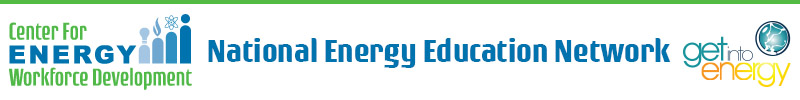 National Energy Education Network Meeting – August 22-23 – IndianapolisThe Center for Energy Workforce Development (CEWD) will host the 2013 National Energy Education Network (NEEN) Meeting August 22-23 at The Indianapolis Westin in Indianapolis, IN. With a theme of “E2 – The Power of Energy and Education,” the NEEN Meeting is a learning forum designed specifically for secondary and post-secondary educators and their energy and utility company partners.  More than 100 attendees are expected to attend this unique opportunity to share best practices in design and implementation of energy education curricula and to work through actual solutions and approaches to overcoming challenges in preparing today’s workforce for jobs in the energy industry.  A majority of the agenda will be devoted to hands-on, practical discussion and application.  For example:Smart Grid grantees will share their successes through a panel discussion led by the Department of Energy.Participants will work through hypothetical talent demand and supply imbalances driven by game changers in the energy industry.Educators will see how some schools’ core energy curricula are more quickly and effectively preparing students to choose an energy career that’s right for them. With generous support from Lumina Foundation in Indianapolis, the NEEN Meeting is being offered to attendees without a conference registration fee Invited attendees include CEWD member company representatives, member sponsored education partners from high schools, community colleges, and universities, and recipients of the Department of Energy Smart Grid Training Grant awards.  For more information and to register, go to the CEWD website at www.cewd.org. 